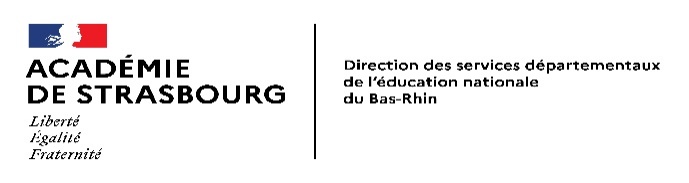 												Annexe V - BRÉSULTATS DE L'EXAMEN MÉDICALÉTABLI EN VUE DE LA REPRISE DES FONCTIONS DE PROFESSEUR(E) DES ÉCOLES Observations et conclusions du médecin agrééJe, soussigné (e) .................................................................., médecin généraliste agréé(e),	 certifie que Mme, M................................................................................................. n'est atteint(e) d'aucune maladie ou infirmité incompatible avec l'exercice des fonctions de professeur(e) des écoles (art  de la loi n° 83-634 du 13/07/1983 et art 20 du décret n° 86-442 du 14/03/1986), 	 conclut à l'opportunité de soumettre Mme, M........................................................ à un examen complémentaire par un spécialiste agréé de ................................................. 	 constate que Mme, M............................................................................................ est inapte aux fonctions de professeur des écoles.     Fait à ........................................................., le .................................................Signature et cachet du praticienRappel : Les médecins agréés appelés à examiner des fonctionnaires ou des candidats aux emplois publics dont ils sont les médecins traitants sont tenus de se récuser (article 4 du décret n°86-442 du 14 mars 1986).